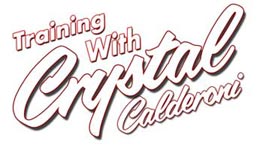 Nombre:___________________________________________________________________________________ Dirección:__________________________________________________________________________________ Teléfono casa: ___________________________Trabajo: ___________________ Celular: _________________ Correo electrónico: __________________________________________________________________________ Fecha de nacimiento: ________________________ Historial Medico	     Sí      No 	_____ ______ ¿Siente dolor en el pecho cuando hace actividad física? _____ ______ ¿Ha tenido dolor en el pecho cuando NO hace actividad física? _____ ______ Tiene antecedentes de problemas del corazón o un derrame cerebral? _____ ______ Sufre de presión arterial elevada? _____ ______ ¿Es su médico actualmente le prescribe de medicamentos para la presión arterial? _____ ______ Tiene el nivel de colesterol elevado? _____ ______Obesidad (Más del 20% sobre el peso ideal)? _____ ______Alguna lesion o enfermedad crónic? _____  _____ Advertencias de un médico para no hacer ejercicio? _____ ______ Problemas musculares, alteraciones de las articulaciones o la espalda? _____ ______ Alguna cirugía reciente (últimos 12 meses)? _____ ______Embarazo (Ahora o dentro de tres meses)? _____ ______ Historia de problemas pulmonares o respiratorios? _____ ______ Diabetes o enfermedad de la tiroides? _____ ______Habitos de fumar? _____ ______ Dificultad con el ejercicio físico? Por favor explique cualquier "Sí" abajo las respuestas: 
¿Con qué frecuencia se puede caracterizar el nivel de estrés como de alto? _____ Ocasionalmente 	_____ Frecuentemente	 ______ Constantemente Que come con regularidad? ___ Desayuno ____ Media mañana ____ Almuerzo _____ A media tarde ____ Cena _____ Después de la cena¿Toma reguralmente suplementos alimenticios? Favor de anotarlosCuestionario de Actividad: Ocupación ¿En la actualidad mantiene un programa de ejercicios? ¿Qué tipo de ejercicio hace? ¿A qué nivel de intensidad? (Caminar 2 millas en 30 min. o caminar de 3 millas por hora en un 4to grado de nivel)¿Por cuánto tiempo? ¿Cuántas veces a la semana? ¿Realiza estiramientos? ¿Tiene el equipo casero del ejercicio? ¿Qué espera obtener de trabajar con un entrenador? Haga una lista de objetivos específicos que le gustaría lograr a través de un programa de ejercicios. 

¿Qué tipos de actividades que se encuentren agradable? 

Lista de los medicamentos o suplementos que puedan afectar el ejercicio: 


Lista de las lesiones actuales o anteriores / condiciones que puedan afectar a su programa de ejercicios: 